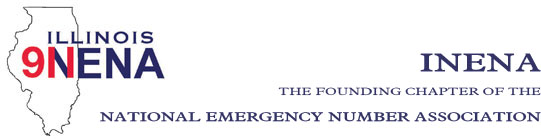 General Membership MeetingDate:  		September 7, 2023Time:  	11:00 amLocation:	Plainfield Fire Protection DistrictCall to Order     				Shelley Dallas Approval of Prior Minutes: May 4, 2023	Shelley DallasOfficer Reports- Opening Comments				Shelley Dallas- Treasurer Report				Allan DavisAction items: Approval of Treasurer’s Report Regional Director Reports Committee Reports	a. Legislation – John Ferraro	 	b. Bylaws – Diana Stiles 	d. Education/Training – Alicia Atkinson	- IFSI Dispatcher Training – Sept 13 & 14th in Champaign	e. Awards/Scholarships – Tiki Schulte	f. IL TERT – Heather Butler/LaToya Marz	g. IPSTA – Amanda Jennings-vendors/sponsorshipStatewide 911 Administrator Report- Cindy Barbera-Brelle Nomination Slate for 2023 ElectionOld BusinessNew Business Next INENA Meeting – October 22, 2023 @ 4:30 pm								Crowne Plaza, Springfield, IL Adjournment	